Méthodologie de l’étude de documentEpreuve 2  de l’épreuve composéeQuestion : Vous présenterez et caractériserez l’évolution du financement des investissements des entreprises françaises entre 1980 et 2008 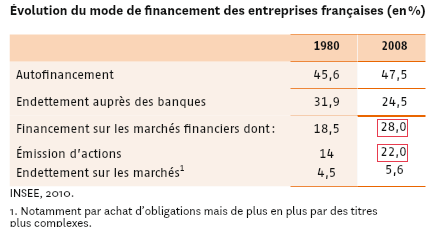 Présentation du documentRappeler le titre du documentLe cadre temporelLe cadre spatialLe type de document (tableau, graphique,…)L’unité et/ou le calcul statistique utilisé (euros, %,…)La sourceRépondre à la consigneen proposant des idées issues du documenthiérarchiser et classer les idées de la plus importante à la moins importanteillustrer vos idées de faits statistiques issus du documentIl ne faut pas proposer des explications et définir les notions clefsTravail à faire : A la lecture de l’animation vidéo de la réponse, retrouvez :PrésentationCadre spatialCadre temporelSourceType de documentCalcul statistiqueUnitéRéponse à la consigneIdée 1 et illustrations chiffréesIdée 2 et illustrations chiffréesIdée 3 et illustrations chiffrées